Professional development in standards-making for young engineersAttend the 2017 IEC General Meeting all-expenses paidBecome a standards-maker with BSITo apply for the opportunity to attend the 2017 IEC General Meeting Young Professionals Programme in Vladivostok, Russia and support BSI’s standards development and standards education work during 2017/18 compete the fields below:Submitting your applicationE-mail matthew.chiles@bsigroup.com, using subject title: IEC General Meeting 2017 YP, and attaching:Completed application formCopy of your CV (PDF format; 2 pages max)Your response to the question: ‘What would I like to standards to do for me.’Closing date for entries: Friday, 19 May, 2017.Applications will be assessed by a panel of standards experts from BSI, IET, BEAMA, GAMBICA and AMDEA.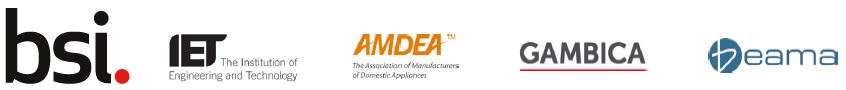 Personal detailsPersonal detailsPersonal detailsPersonal detailsPersonal detailsFirst name:Surname: Job title:Employer:Employer address:E-mail:Mobile:LinkedIn:Twitter @:Experience of working with standardsExperience of working with standardsExperience of working with standardsExperience of working with standardsExperience of working with standardsDescribe how your employer uses or benefits from international standards and conformity assessment systems (max 100 words).Describe how your employer uses or benefits from international standards and conformity assessment systems (max 100 words).Describe your experience, if any, of working with standards and conformity assessment in your professional practice (max 100 words).Describe your experience, if any, of working with standards and conformity assessment in your professional practice (max 100 words).Describe your experience, if any, of working with standards and conformity assessment in your professional practice (max 100 words).‘The big question’Please answer the following question:‘What would I like standards to do for me?You are invited to use a format of your choice, such as written essay, PowerPoint presentation or video.